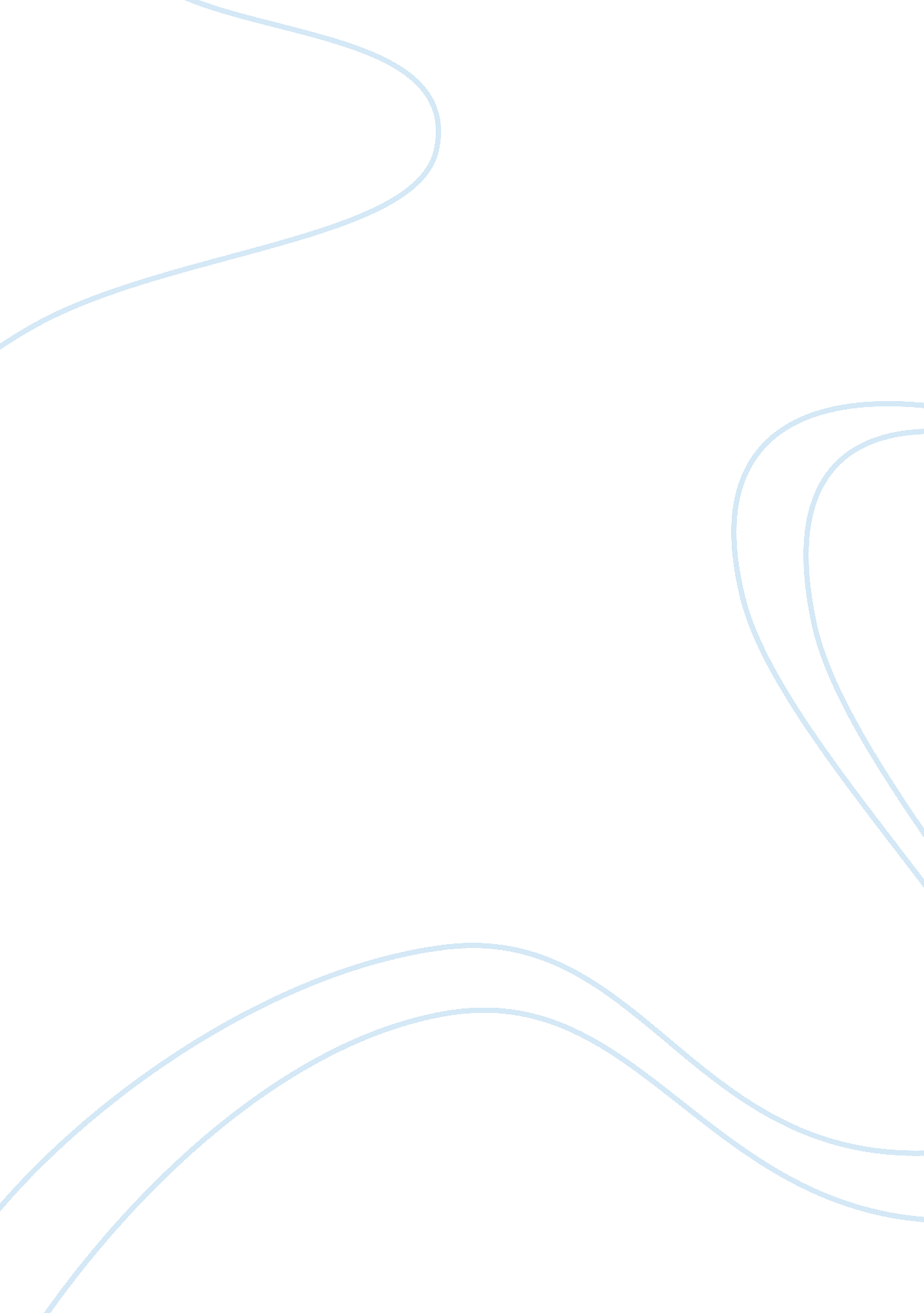 Reading analysis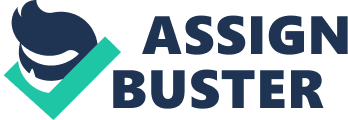 Reading Analysis Outline Introduction This section just as the suggests introduces the analysis explaining the purpose and features the article investigates before providing an honest evaluation of the article. 
Body 
The body consists of a number of paragraphs that attempt to prove the thesis statement. the section analyses the content and usefulness of the reading. 
Conclusion 
The conclusion marries the thesis statement to the several body paragraphs thereby proving the suitability of the article. 
Reference 
Is a list of the articles cited in the review thereby enhancing the authenticity of the analysis 
Introduction 
In March 2011, Japan experienced one of the worst nuclear accidents in its reactors at Fukushima following the devastating tsunami. Investigations into the accidents revealed that the accidents were preventable and that the country’s electric power company portrayed laxity and failure to mitigate the crisis thereby leading to the massive loses the country incurred. The country therefore carried out a number of radical changes in its use of nuclear energy including shutting down all of the 50 nuclear reactors in the country. The article discusses the nature of the problem, its causes and effects with the view to justifying some of the changes in policy in the country that govern the use of nuclear energy. In developing the article, Jeff Kingston employs a number of effective strategies that enhance the suitability of the article in analyzing the problem as the analysis below portrays. 
The author argues that an overriding absence of a culture of safety in the management of the nuclear energy in the country was among the fundamental factors that led to the Fukushima accident. Apparently, the Tokyo Electric Power Company did not employ appropriate safety precaution a feature that risked the lives of millions of citizens thereby eroding public confidence in the management of nuclear power plant in the country. lack of public confidence in the management of nuclear power for example led to the mass protests when the Prime Minister, Yshihiko Noda announced in June of 2012 that the government was restarting two nuclear reactors in the country (Kingston, 2013). In the article, the author argues that nuclear is a major source of energy but it presents a number of safety concerns. Japan’s nuclear village has carried out a number of strategies to ensure that it regains public confidence. Effect safety polices are therefore vital in the use of nuclear in any country with the Fukushima incident being a perfect lesson for other countries using nuclear. 
The article is clear and straight to the point. The author of the article makes convincing arguments given the fact that he uses simple and equally descriptive language. Furthermore, the author provides adequate background information to the topical issue. This way, the author enhances the comprehension of the arguments he makes in the article. The article is authoritative since the author cites a number of authoritative figures including the country’s prime minister and officials of the various companies involved in the case. 
In retrospect, the article is effective in its analysis of the topical issue. The author portrays understanding of the topic and therefore makes realistic and convincing arguments. The Fukushima accident was a major catastrophe that was a vital lesson for numerous other countries using nuclear energy. The author of the article develops a realistic stand by providing adequate background information and analysis of the problem thereby building his arguments systematically and in a convincing manner. 
Reference 
Kingston, J. (2013). “ Japan’s nuclear village: Power and resilience”. Critical Issues inContemporary Japan. New York: Routledge. 